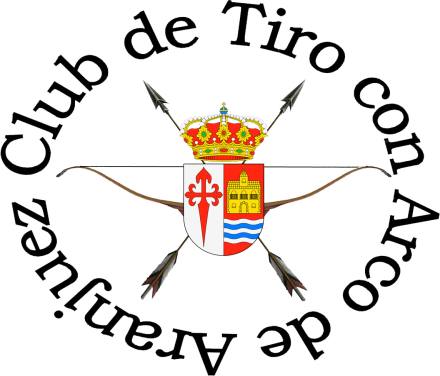 HOJA DE INSCRIPCIONRELACION DE INSCRIPCION DE PARTICIPANTESCLASE: 	SENIOR HOMBRE (SH) / SENIOR MUJER (SM) / CADETE (CAD) / INFANTIL (INF)DIVISION	ARCO LONGBOW (ALO) / ARCO INSTINTIVO (ARI) / ARCO COMPUESTO (ACO) / ARCO RECURVO OLIMPICO (ARE) / INFANTIL SIN AYUDAS (ASA) / INFANTIL CON AYUDAS (ACA)Enviar junto con la hoja de inscripción, justificante de ingreso en cuenta indicando: nº de licencia, nombre y apellidos del participante a la dirección de correo-e: arcoaranjuez@gmail.com Consultas o información vía correo-e: arcoaranjuez@gmail.com  o en los teléfonos:616 329 185	Joaquín667 052 017	MarCOMPETICIONCAMPEONATO DE SAN FERNANDO 2016FECHADomingo  29 DE MAYO DE 2016ORGANIZAClub Tiro con Arco de AranjuezNº CUENTAIBAN: ES21 21056065883010012152IMPORTEAdulto: 15€ / Cadete-Infantil: 10€NOMBRE Y APELLIDOSCLASEDIVISIONCLUBLICENCIA